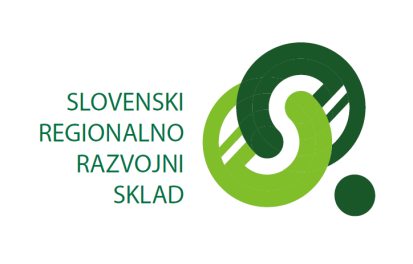 IDENTIFIKACIJA fizične osebeK obrazcu priložite obojestransko kopijo osebnega dokumenta ter kartico oz. dokument, iz katerega je razviden transakcijski račun ter banka. V,       dne:   .   .     					Podpis:_________________________________________________________________________________Podpisani/a izjavljam, da so navedeni podatki točni in soglašam z njihovo uporabo za interne namene Slovenskega regionalno razvojnega sklada in druge namene, ki so skladni z zakonom. Ime in priimekStalno prebivališče (naslov, kraj)Začasno prebivališče (naslov, kraj)Naslov za vročanje pošte (naslov, kraj)Datum rojstva (dan, mesec, leto)Kraj rojstva  .   .       .   .       .   .     Davčna št.EMŠOVrsta osebnega dokumentaŠt. osebnega dokumentaRok veljavnosti dokumentaIzdajatelj osebnega dokumenta  .   .       .   .       .   .     Status strankezaposlen                              brezposeln upokojenec študent, dijak ostalo (izpolni):Št. transakcijskega računaNaziv banke, pri kateri je račun odprtSI56                      SI56                      SI56                      